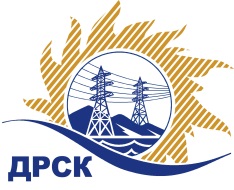 Акционерное Общество«Дальневосточная распределительная сетевая  компания»Протокол заседания Закупочной комиссии по вскрытию поступивших конвертовг. БлаговещенскСпособ и предмет закупки: открытый запрос предложений на право заключения Договора на оказание услуг закупка 326 Периодический медицинский осмотр работников АУП, СП "ЦЭС" г. ХабаровскПРИСУТСТВОВАЛИ: 3 члена  постоянно действующей Закупочной комиссии АО «ДРСК» 2 уровняИнформация о результатах вскрытия конвертов:В адрес Организатора закупки поступило 2 (две) Заявки на участие в закупке, конверты с которыми были размещены в электронном виде на Торговой площадке Системы www.b2b-esv.ruВскрытие конвертов было осуществлено секретарем Закупочной комиссии в присутствии 3 члена Закупочной комиссии.Дата и время начала процедуры вскрытия конвертов с заявками участников: 16:00 (время местное) 07.12.2015Место проведения процедуры вскрытия конвертов с заявками участников: г. Благовещенск, ул. Шевченко, 28, каб. 244.В конвертах обнаружены заявки следующих участников:Ответственный секретарь Закупочной комиссии 2 уровня АО «ДРСК»	О.А. МоторинаТ.В. Коротаева397-205№ 42/ПрУ-В07.12.2015№п/пНаименование Участника закупки и его адресЦена заявки на участие в закупке, руб.1ООО «НУЗ «Медицинский центр» (680013, г. Хабаровск, ул. Ленинградская, д. 25а)Планируемый объем услуг: 4 000 000,00 руб. без учета НДССуммарная стоимость единичных расценок     12 828,00  руб. без учета НДС2ООО «МУ «Империя Здоровья» (680003, г. Хабаровск, ул. Карла Маркса, д. 134)Планируемый объем услуг: 4 000 000,00руб. без учета НДССуммарная стоимость единичных расценок:   11 280,00 руб. без учета НДС